Приложение №1.Лист взаимооцениванияФ.И оцениваемого ученика____________________________________класс__________	Эксперт-оценщик_________________Приложение 2.1 группа. «Тюрки»1 задание2 задание. Влияние кочевого образа жизни на миграционные процессы в регионе2 группа  «Тюргеши»1 задание.2. Задание. Влияние кочевого образа жизни на миграционные процессы в регионе3 группа «Карлуки»1 задание.2.Влияние кочевого образа жизни на миграционные процессы в регионе4 группа  «Огузы»1 задание.2. Влияние кочевого образа жизни на миграционные процессы в регионе5 группа «Кимаки»1 задание.2. Влияние кочевого образа жизни на миграционные процессы в регионеПриложение №3.Карта Евразии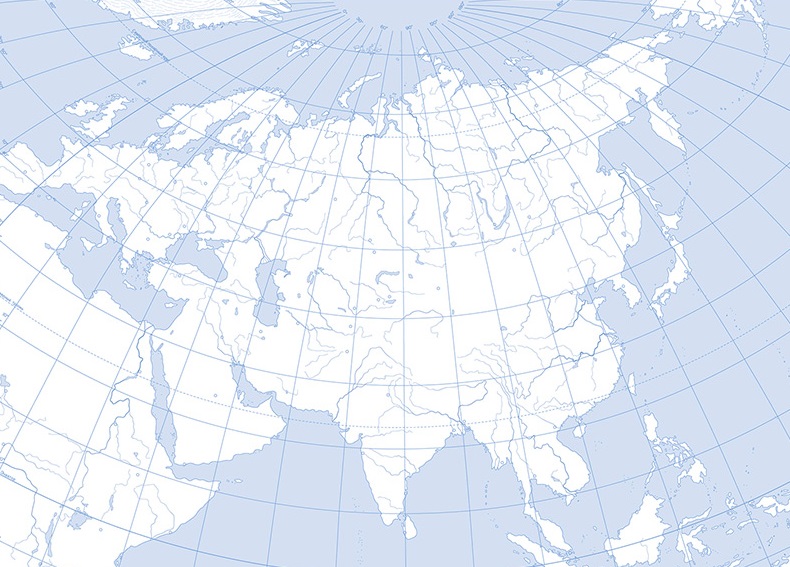 Приложение №4Причины миграции:А) экономическая - первое крупное общественное разделение труда - отделение пастушеских племен от оседлых земледельцев. Быстрее стал развиваться обмен продуктами сельского хозяйства и изделиями ремесла. при расширенном воспроизводстве оно требует освоения все новых и новых территорий. А также резкое увеличение поголовья скота, что также привело к освоению новых пастбищных угодий.Б) политическая – появление классовых обществ среди кочевых племён и стремление расширить границы своих государств и сферы своего влияния.В) социальная - у тюркских племён, в силу внутренних социальных  изменений, появлялась своя элита - разбогатевшие вожди, родовая аристократия. Эта родоплеменная верхушка, возглавляя крупные союзы племен, превращалась в кочевую знать, еще больше богатела и укрепляла свою власть над рядовыми кочевниками. Она-то и направляла племена на захват и грабеж земледельческих территорий. Вторгаясь в страны с оседлым населением, кочевники облагали его данью в пользу своей знати, подчиняли целые государства власти своих вождей.Г) природно-географические – изменение климата, засушливость, что приводит к сокращению пастбищРаздел: 6.1A Казахстан в VI – IX вв.Раздел: 6.1A Казахстан в VI – IX вв.Раздел: 6.1A Казахстан в VI – IX вв.Школа: КГУ «Озерная ОШ» Школа: КГУ «Озерная ОШ» Школа: КГУ «Озерная ОШ» Школа: КГУ «Озерная ОШ» Школа: КГУ «Озерная ОШ» Школа: КГУ «Озерная ОШ» Дата:11.10.22Дата:11.10.22Дата:11.10.22Имя учителя: Редкоус Л.ВИмя учителя: Редкоус Л.ВИмя учителя: Редкоус Л.ВИмя учителя: Редкоус Л.ВИмя учителя: Редкоус Л.ВИмя учителя: Редкоус Л.ВКласс: 6-БКласс: 6-БКласс: 6-БКоличество присутствующих:  Количество присутствующих:  отсутствующих:отсутствующих:Тема урока:Тема урока:Тема урока:Начало формирования тюркского мираИсследовательский  вопрос: Как  повлияла миграция тюркоязычных народов на историю Евразии? Начало формирования тюркского мираИсследовательский  вопрос: Как  повлияла миграция тюркоязычных народов на историю Евразии? Начало формирования тюркского мираИсследовательский  вопрос: Как  повлияла миграция тюркоязычных народов на историю Евразии? Начало формирования тюркского мираИсследовательский  вопрос: Как  повлияла миграция тюркоязычных народов на историю Евразии? Начало формирования тюркского мираИсследовательский  вопрос: Как  повлияла миграция тюркоязычных народов на историю Евразии? Цели обучения, которые будут достигнуты с помощью данного урокаЦели обучения, которые будут достигнуты с помощью данного урокаЦели обучения, которые будут достигнуты с помощью данного урока6.1.1.1 – называть тюркские племена и показывать на карте их территориальное расселение 6.3.2.1  – объяснять  миграционные процессы  тюрко-язычных  племен,  определяя  взаимосвязь между  историческими  событиями;6.1.1.1 – называть тюркские племена и показывать на карте их территориальное расселение 6.3.2.1  – объяснять  миграционные процессы  тюрко-язычных  племен,  определяя  взаимосвязь между  историческими  событиями;6.1.1.1 – называть тюркские племена и показывать на карте их территориальное расселение 6.3.2.1  – объяснять  миграционные процессы  тюрко-язычных  племен,  определяя  взаимосвязь между  историческими  событиями;6.1.1.1 – называть тюркские племена и показывать на карте их территориальное расселение 6.3.2.1  – объяснять  миграционные процессы  тюрко-язычных  племен,  определяя  взаимосвязь между  историческими  событиями;6.1.1.1 – называть тюркские племена и показывать на карте их территориальное расселение 6.3.2.1  – объяснять  миграционные процессы  тюрко-язычных  племен,  определяя  взаимосвязь между  историческими  событиями;Цель урокаЦель урокаЦель урокаВсе: локализуют на карте расселение и маршруты миграции тюрков, тюргешей, карлуков, огузов, кимаков, кыпчаков; выделяют основные причины перемещения тюркских народов (политические, экономические, социальные, культурные)Большинство: составляют модель этнического состава населения Центральной Азии  в VI  и IX вв.Некоторые: делают вывод о влиянии тюркских народов на политические процессы в Центральной АзииВсе: локализуют на карте расселение и маршруты миграции тюрков, тюргешей, карлуков, огузов, кимаков, кыпчаков; выделяют основные причины перемещения тюркских народов (политические, экономические, социальные, культурные)Большинство: составляют модель этнического состава населения Центральной Азии  в VI  и IX вв.Некоторые: делают вывод о влиянии тюркских народов на политические процессы в Центральной АзииВсе: локализуют на карте расселение и маршруты миграции тюрков, тюргешей, карлуков, огузов, кимаков, кыпчаков; выделяют основные причины перемещения тюркских народов (политические, экономические, социальные, культурные)Большинство: составляют модель этнического состава населения Центральной Азии  в VI  и IX вв.Некоторые: делают вывод о влиянии тюркских народов на политические процессы в Центральной АзииВсе: локализуют на карте расселение и маршруты миграции тюрков, тюргешей, карлуков, огузов, кимаков, кыпчаков; выделяют основные причины перемещения тюркских народов (политические, экономические, социальные, культурные)Большинство: составляют модель этнического состава населения Центральной Азии  в VI  и IX вв.Некоторые: делают вывод о влиянии тюркских народов на политические процессы в Центральной АзииВсе: локализуют на карте расселение и маршруты миграции тюрков, тюргешей, карлуков, огузов, кимаков, кыпчаков; выделяют основные причины перемещения тюркских народов (политические, экономические, социальные, культурные)Большинство: составляют модель этнического состава населения Центральной Азии  в VI  и IX вв.Некоторые: делают вывод о влиянии тюркских народов на политические процессы в Центральной АзииКритерии оценивания:Критерии оценивания:Критерии оценивания:-Показывают на карте территорию расселения тюркских племен-Указывают причины миграционных процессов VI - IX вв. в Центральной Азии (политические, экономические, социальные, природно-географические, культурные)-Показывают на карте территорию расселения тюркских племен-Указывают причины миграционных процессов VI - IX вв. в Центральной Азии (политические, экономические, социальные, природно-географические, культурные)-Показывают на карте территорию расселения тюркских племен-Указывают причины миграционных процессов VI - IX вв. в Центральной Азии (политические, экономические, социальные, природно-географические, культурные)-Показывают на карте территорию расселения тюркских племен-Указывают причины миграционных процессов VI - IX вв. в Центральной Азии (политические, экономические, социальные, природно-географические, культурные)-Показывают на карте территорию расселения тюркских племен-Указывают причины миграционных процессов VI - IX вв. в Центральной Азии (политические, экономические, социальные, природно-географические, культурные)Ход урокаХод урокаХод урокаХод урокаХод урокаХод урокаХод урокаХод урокаэтапы урокаэтапы урокадеятельность учителядеятельность учителядеятельность учителядеятельность учителядеятельность учащихсядеятельность учащихсяРесурсыФо:Начало урока(10 мин)1 мин3 мин6 минутНачало урока(10 мин)1 мин3 мин6 минутЭмоциональный настрой учащихся. «Психологическая поддержка»            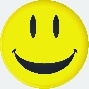 Цель: создание благоприятной психологической обстановки на урокПроверка знаний учащихся. Приём «Продолжите предложение».У. С середины 1 тыс.  н.э. начинается знаменательное событие, изменившее жизнь народов на территории Евразии.  Оно  сыграло важную роль в хозяйственной (экономической), культурной, социальной,  в политической  жизни племён и народов. (Миграция)Мозговой штурм. Введение в темуПрием «Визуализация»..Первоначально стимулирующий материал.Работа с иллюстративным  слайдом  о миграции. Показываем  на  доске  иллюстративные  рисунки, раскрывающие  понятие  «Миграция», надо  выслушать мнения учащихся. 1. Что вы видите на данном слайде? 2. Что за процесс  может  быть  изображен  здесь? 3.  Как  данный  процесс  может  быть  связан  с историей Казахстана? Задание 1: Попробуйте сформулировать тему нашего урока.Цель: развитие навыков целеполаганияКО: участвуют в обсуждении и отвечают на вопросы учителя.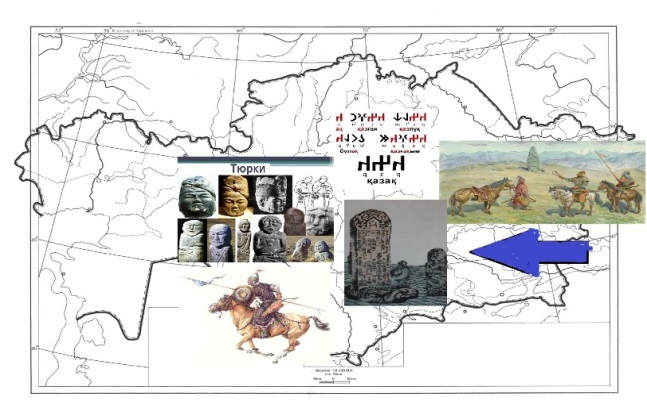 У. Озвучивает тему урока.Образование групп. Приём «Пазлы».Собрать из предложенных букв названия племён, населявших территорию Казахстана в VI-IX вв.Группа –ТюркиГруппа – ТюргешиГруппа - КарлукиГруппа -ОгузыГруппа -КимакиЭмоциональный настрой учащихся. «Психологическая поддержка»            Цель: создание благоприятной психологической обстановки на урокПроверка знаний учащихся. Приём «Продолжите предложение».У. С середины 1 тыс.  н.э. начинается знаменательное событие, изменившее жизнь народов на территории Евразии.  Оно  сыграло важную роль в хозяйственной (экономической), культурной, социальной,  в политической  жизни племён и народов. (Миграция)Мозговой штурм. Введение в темуПрием «Визуализация»..Первоначально стимулирующий материал.Работа с иллюстративным  слайдом  о миграции. Показываем  на  доске  иллюстративные  рисунки, раскрывающие  понятие  «Миграция», надо  выслушать мнения учащихся. 1. Что вы видите на данном слайде? 2. Что за процесс  может  быть  изображен  здесь? 3.  Как  данный  процесс  может  быть  связан  с историей Казахстана? Задание 1: Попробуйте сформулировать тему нашего урока.Цель: развитие навыков целеполаганияКО: участвуют в обсуждении и отвечают на вопросы учителя.У. Озвучивает тему урока.Образование групп. Приём «Пазлы».Собрать из предложенных букв названия племён, населявших территорию Казахстана в VI-IX вв.Группа –ТюркиГруппа – ТюргешиГруппа - КарлукиГруппа -ОгузыГруппа -КимакиЭмоциональный настрой учащихся. «Психологическая поддержка»            Цель: создание благоприятной психологической обстановки на урокПроверка знаний учащихся. Приём «Продолжите предложение».У. С середины 1 тыс.  н.э. начинается знаменательное событие, изменившее жизнь народов на территории Евразии.  Оно  сыграло важную роль в хозяйственной (экономической), культурной, социальной,  в политической  жизни племён и народов. (Миграция)Мозговой штурм. Введение в темуПрием «Визуализация»..Первоначально стимулирующий материал.Работа с иллюстративным  слайдом  о миграции. Показываем  на  доске  иллюстративные  рисунки, раскрывающие  понятие  «Миграция», надо  выслушать мнения учащихся. 1. Что вы видите на данном слайде? 2. Что за процесс  может  быть  изображен  здесь? 3.  Как  данный  процесс  может  быть  связан  с историей Казахстана? Задание 1: Попробуйте сформулировать тему нашего урока.Цель: развитие навыков целеполаганияКО: участвуют в обсуждении и отвечают на вопросы учителя.У. Озвучивает тему урока.Образование групп. Приём «Пазлы».Собрать из предложенных букв названия племён, населявших территорию Казахстана в VI-IX вв.Группа –ТюркиГруппа – ТюргешиГруппа - КарлукиГруппа -ОгузыГруппа -КимакиЭмоциональный настрой учащихся. «Психологическая поддержка»            Цель: создание благоприятной психологической обстановки на урокПроверка знаний учащихся. Приём «Продолжите предложение».У. С середины 1 тыс.  н.э. начинается знаменательное событие, изменившее жизнь народов на территории Евразии.  Оно  сыграло важную роль в хозяйственной (экономической), культурной, социальной,  в политической  жизни племён и народов. (Миграция)Мозговой штурм. Введение в темуПрием «Визуализация»..Первоначально стимулирующий материал.Работа с иллюстративным  слайдом  о миграции. Показываем  на  доске  иллюстративные  рисунки, раскрывающие  понятие  «Миграция», надо  выслушать мнения учащихся. 1. Что вы видите на данном слайде? 2. Что за процесс  может  быть  изображен  здесь? 3.  Как  данный  процесс  может  быть  связан  с историей Казахстана? Задание 1: Попробуйте сформулировать тему нашего урока.Цель: развитие навыков целеполаганияКО: участвуют в обсуждении и отвечают на вопросы учителя.У. Озвучивает тему урока.Образование групп. Приём «Пазлы».Собрать из предложенных букв названия племён, населявших территорию Казахстана в VI-IX вв.Группа –ТюркиГруппа – ТюргешиГруппа - КарлукиГруппа -ОгузыГруппа -КимакиДескриптор:Продолжают предложение.записывают ответ в тетрадиДескрипторы:1.Активно участвует в обсуждении.2.Использует ранее полученные знанияДескриптор:Продолжают предложение.записывают ответ в тетрадиДескрипторы:1.Активно участвует в обсуждении.2.Использует ранее полученные знанияhttps://yandex.kz/images/search?text=смайлики&img_url=https%3A%2F%2Fcilp-art.net%2Fwp-content%2Fuploads%2F2018%2F03%2ФО:взаимопроверкаОбратная связь учителя. Комментарийhttps://www.google.kz/search?biw=1366&bih=662&tbm=isch&sa=1&ei=mW3MWrawAsexsQG6-b74BQ&qhttps://www.google.kz/search?qhttps://www.google.kz/search?biw=1366&bih=662&tbm=isch&sa=1&ei=wW7MWpPvCIObsAGx_Середина урока(15 мин)5 мин3 мин1 мин5 мин1 минСередина урока(15 мин)5 мин3 мин1 мин5 мин1 минИР. Задание 1. Отметьте на карте территорию расселения тюрков, тюргешей, карлуков, огузов, кимаков,  используя текст учебника. Цель: развитие навыков  работы с исторической картой, навыков ориентации в пространстве и времени. КО. Показывает на карте территорию расселения  тюрков, тюргешей, кимаков, огузов.ПР. Ученики объединяются в пары, обсуждают и оценивают результаты своей работы.ПР. 1  Задание   «Заполнение таблицы». Учащимся предлагается выделить причины миграционных процессов в государствах  тюрков, тюргешей, карлуков, кимаков, огузов. Цель: развитие навыков критического мышления, выявлением причинно-следственных связей и работы с графическим органайзером.КО. Указывают причины миграционных процессов VI - IX вв. в Центральной АзииИР. Задание 1. Отметьте на карте территорию расселения тюрков, тюргешей, карлуков, огузов, кимаков,  используя текст учебника. Цель: развитие навыков  работы с исторической картой, навыков ориентации в пространстве и времени. КО. Показывает на карте территорию расселения  тюрков, тюргешей, кимаков, огузов.ПР. Ученики объединяются в пары, обсуждают и оценивают результаты своей работы.ПР. 1  Задание   «Заполнение таблицы». Учащимся предлагается выделить причины миграционных процессов в государствах  тюрков, тюргешей, карлуков, кимаков, огузов. Цель: развитие навыков критического мышления, выявлением причинно-следственных связей и работы с графическим органайзером.КО. Указывают причины миграционных процессов VI - IX вв. в Центральной АзииИР. Задание 1. Отметьте на карте территорию расселения тюрков, тюргешей, карлуков, огузов, кимаков,  используя текст учебника. Цель: развитие навыков  работы с исторической картой, навыков ориентации в пространстве и времени. КО. Показывает на карте территорию расселения  тюрков, тюргешей, кимаков, огузов.ПР. Ученики объединяются в пары, обсуждают и оценивают результаты своей работы.ПР. 1  Задание   «Заполнение таблицы». Учащимся предлагается выделить причины миграционных процессов в государствах  тюрков, тюргешей, карлуков, кимаков, огузов. Цель: развитие навыков критического мышления, выявлением причинно-следственных связей и работы с графическим органайзером.КО. Указывают причины миграционных процессов VI - IX вв. в Центральной АзииИР. Задание 1. Отметьте на карте территорию расселения тюрков, тюргешей, карлуков, огузов, кимаков,  используя текст учебника. Цель: развитие навыков  работы с исторической картой, навыков ориентации в пространстве и времени. КО. Показывает на карте территорию расселения  тюрков, тюргешей, кимаков, огузов.ПР. Ученики объединяются в пары, обсуждают и оценивают результаты своей работы.ПР. 1  Задание   «Заполнение таблицы». Учащимся предлагается выделить причины миграционных процессов в государствах  тюрков, тюргешей, карлуков, кимаков, огузов. Цель: развитие навыков критического мышления, выявлением причинно-следственных связей и работы с графическим органайзером.КО. Указывают причины миграционных процессов VI - IX вв. в Центральной АзииДескриптор.: 1. Правильно отмечает на карте территорию тюрков.2. Правильно отмечает на карте территорию тюргешей3. Правильно отмечает на карте территорию карлуков.4. Правильно отмечает на карте территорию кимаков.5. Правильно отмечает на карте территорию огузов.Дескрипторы: 1- ПР. Выделяют политические причины.  2-ПР. Выделяют экономические причины. 3-ПР. Выделяют социальные причины. 4-ПР. Выделяют природно -климатические причины      5-ПР. Выделяют культурные причины.    Д. Делает вывод о влиянии кочевого образа жизни на миграционные процессы в регионе. (дифф.)Дескриптор.: 1. Правильно отмечает на карте территорию тюрков.2. Правильно отмечает на карте территорию тюргешей3. Правильно отмечает на карте территорию карлуков.4. Правильно отмечает на карте территорию кимаков.5. Правильно отмечает на карте территорию огузов.Дескрипторы: 1- ПР. Выделяют политические причины.  2-ПР. Выделяют экономические причины. 3-ПР. Выделяют социальные причины. 4-ПР. Выделяют природно -климатические причины      5-ПР. Выделяют культурные причины.    Д. Делает вывод о влиянии кочевого образа жизни на миграционные процессы в регионе. (дифф.)История Казахстана 7(6) класс, Н.С. Бакина, Н.Т. ЖанаковаА., Атамура, 2017.  С. 7-30Карта «Карта  Евразии.»ФО. Взаимооценивание.  (Приложение №1)http://www.sharada.ru/katalog/maps/lands/konturnaja-karta-evraziiФО. Приём «Светофор». Обратная связь учителя.Конец урока10 мин2 минКонец урока10 мин2 минЗадание 3. Определяется в зависимости от оставшегося времени. Если времени достаточно, то задание выполняется в виде спич (аргументированного выступления) спикера от каждой группы с опорой на материал урока.Если времени недостаточно, то можно задание дать на дом  в виде эссеКлючевой вопрос: Как  повлияла миграция тюркоязычных народов на историю Евразии? Отвечают на вопрос темы   по структуре П- позиция, О- обоснование, П – пример, С- следствиеКО: определяет взаимосвязь между миграцией тюркских племён и историческими событиямиЗакрепление. Приём «Да или нет».Вопросы:1.Древние тюрки переселились на территорию Казахстана с Монголии?2. Миграции тюркоязычных племён способствовали экологические причины?3. Миграция тюркоязычных племён привела к изменениям в структуре кочевого общества?4. Тюркоязычные племена переселились только на территорию современного Казахстана?5. Тюркские государства существовали в один исторический период? КО. 1) Правильно отвечает на вопросы.Рефлексия: Приём «Две звезды,  одно пожелание».Задание 3. Определяется в зависимости от оставшегося времени. Если времени достаточно, то задание выполняется в виде спич (аргументированного выступления) спикера от каждой группы с опорой на материал урока.Если времени недостаточно, то можно задание дать на дом  в виде эссеКлючевой вопрос: Как  повлияла миграция тюркоязычных народов на историю Евразии? Отвечают на вопрос темы   по структуре П- позиция, О- обоснование, П – пример, С- следствиеКО: определяет взаимосвязь между миграцией тюркских племён и историческими событиямиЗакрепление. Приём «Да или нет».Вопросы:1.Древние тюрки переселились на территорию Казахстана с Монголии?2. Миграции тюркоязычных племён способствовали экологические причины?3. Миграция тюркоязычных племён привела к изменениям в структуре кочевого общества?4. Тюркоязычные племена переселились только на территорию современного Казахстана?5. Тюркские государства существовали в один исторический период? КО. 1) Правильно отвечает на вопросы.Рефлексия: Приём «Две звезды,  одно пожелание».Задание 3. Определяется в зависимости от оставшегося времени. Если времени достаточно, то задание выполняется в виде спич (аргументированного выступления) спикера от каждой группы с опорой на материал урока.Если времени недостаточно, то можно задание дать на дом  в виде эссеКлючевой вопрос: Как  повлияла миграция тюркоязычных народов на историю Евразии? Отвечают на вопрос темы   по структуре П- позиция, О- обоснование, П – пример, С- следствиеКО: определяет взаимосвязь между миграцией тюркских племён и историческими событиямиЗакрепление. Приём «Да или нет».Вопросы:1.Древние тюрки переселились на территорию Казахстана с Монголии?2. Миграции тюркоязычных племён способствовали экологические причины?3. Миграция тюркоязычных племён привела к изменениям в структуре кочевого общества?4. Тюркоязычные племена переселились только на территорию современного Казахстана?5. Тюркские государства существовали в один исторический период? КО. 1) Правильно отвечает на вопросы.Рефлексия: Приём «Две звезды,  одно пожелание».Задание 3. Определяется в зависимости от оставшегося времени. Если времени достаточно, то задание выполняется в виде спич (аргументированного выступления) спикера от каждой группы с опорой на материал урока.Если времени недостаточно, то можно задание дать на дом  в виде эссеКлючевой вопрос: Как  повлияла миграция тюркоязычных народов на историю Евразии? Отвечают на вопрос темы   по структуре П- позиция, О- обоснование, П – пример, С- следствиеКО: определяет взаимосвязь между миграцией тюркских племён и историческими событиямиЗакрепление. Приём «Да или нет».Вопросы:1.Древние тюрки переселились на территорию Казахстана с Монголии?2. Миграции тюркоязычных племён способствовали экологические причины?3. Миграция тюркоязычных племён привела к изменениям в структуре кочевого общества?4. Тюркоязычные племена переселились только на территорию современного Казахстана?5. Тюркские государства существовали в один исторический период? КО. 1) Правильно отвечает на вопросы.Рефлексия: Приём «Две звезды,  одно пожелание».Дескрипторы:1.	Отвечает на ключевой вопрос,2.	Приводит доводы (не менее 2-3),3.	Цитирует источники,4.	Излагает собственную точку зрения,5.	Соблюдает тайм менеджмент, лаконичность,6.	Объем эссе 50 – 80 слов    Дескриптор1 Выбирает вариант ответа2.Аргументирует свои ответы.3. Показывает знание хронологии.После заданного вопроса учащиеся должны поднять карточку с ответом «Да» или «Нет».Дескрипторы:1.	Отвечает на ключевой вопрос,2.	Приводит доводы (не менее 2-3),3.	Цитирует источники,4.	Излагает собственную точку зрения,5.	Соблюдает тайм менеджмент, лаконичность,6.	Объем эссе 50 – 80 слов    Дескриптор1 Выбирает вариант ответа2.Аргументирует свои ответы.3. Показывает знание хронологии.После заданного вопроса учащиеся должны поднять карточку с ответом «Да» или «Нет».ФО: Устное формативное оценивание учителяКритерии оцениванияОценка (+)Отмечает на карте первоначальную территорию тюрковОтмечает на карте территорию тюргешей Отмечает на карте территорию  карлуковОтмечает на карте территорию огузовОтмечает на карте территорию кимаков НаправленияпричиныПолитические НаправленияпричиныЭкономическиеНаправленияпричиныСоциальные НаправленияпричиныПриродно –климатические НаправленияпричиныКультурные